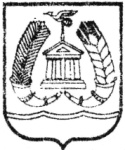 АДМИНИСТРАЦИЯ ГАТЧИНСКОГО МУНИЦИПАЛЬНОГО РАЙОНАЛЕНИНГРАДСКОЙ ОБЛАСТИПОСТАНОВЛЕНИЕ проектОт ____________								№ ______Руководствуясь статьей 48 Федерального закона от 06.10.2003 № 131-ФЗ «Об общих принципах организации местного самоуправления в Российской Федерации», Уставом Гатчинского муниципального района, Уставом МО «Город Гатчина»,ПОСТАНОВЛЯЕТ1. Внести изменения в постановление администрации Гатчинского муниципального района от 24.07.2017 № 3268 «Предоставление права на размещение нестационарного торгового объекта на территории муниципального образования «Город Гатчина» Гатчинского муниципального района Ленинградской области» исключив из текста пункт 6.8. 2. Настоящее постановление вступает в силу со дня официального опубликования в газете «Гатчинская правда» и подлежит размещению на официальном сайте Гатчинского муниципального района.3. Контроль исполнения настоящего постановления  возложить на заместителя главы администрации Гатчинского муниципального района по городскому хозяйству Е.Ю. Фараонову.Глава администрацииГатчинского муниципального района			          	Е.В. ЛюбушкинаИсп. Рудченко Н.А.О внесении изменений в постановление администрации Гатчинского муниципального района от 24.07.2017 № 3268 «Об утверждении административного регламента по предоставлению муниципальной услуги «Предоставление права на  размещение нестационарного торгового объекта на территории муниципального образования «Город Гатчина» Гатчинского муниципального района Ленинградской области»